МУНИЦИПАЛЬНОЕ БЮДЖЕТНОЕ ДОШКОЛЬНОЕ ОБРАЗОВАТЕЛЬНОЕУЧЕРЕЖДЕНИЕ РОДИОНОВО-НЕСВЕТАЙСКОГО РАЙОНАДЕТСКИЙ САД «СОЛНЫШКО»                                                                         Утверждаю:                                                                                             Заведующий: МБДОУ                                                                                                   Детский сад «Солнышко»__________  Л.Л. Честникова                          Сценарий  развлечения«ДЕНЬ ЗНАНИЙ»в старшей группе МБДОУ детский сад «Солнышко»воспитатель Нечитайлова Г.В.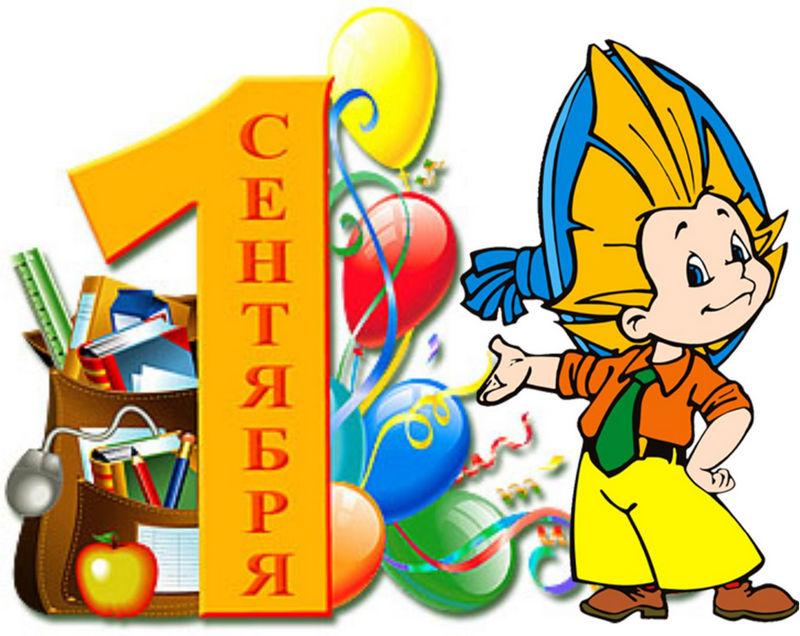 сл. Большекрепинская                                                               сентябрь 2020гВедущий 1: Внимание! Внимание! Сегодня у всех ребят удивительный и прекрасный праздник 1 сентября. Этот праздник называется День знаний.. Дети постарше идут в школу, а куда ходят маленькие дети? (Ответ детей.)
Правильно в детский сад. А как называется наш детский сад? (ответ детей.) Дети, а какое первое слово вы говорите своим друзьям и воспитателям, когда приходите утром в детский сад.

Дети: Здравствуйте!

Ведущий. Правильно. Давайте поздороваемся. Слушайте внимательно и мне отвечайте. Ведущий. Здравствуйте, девочки! 
Девочки. Здравствуйте!
Ведущий. Здравствуйте, мальчики! 
Мальчики. Здравствуйте!
Ведущий. Здравствуйте, взрослые!
Взрослые. Здравствуйте!
Ведущий. Здравствуйте, здравствуйте, все!А вы всегда дружно живёте в своём детском саду? (Да!) Сейчас проверим. Чьё имя я назову, того попрошу выполнить моё задание. Согласны? 
Алисы – руки вверх подняли, 
Даши,Юли – завизжали, 
Поли и Ариши в ладоши захлопали, 
Вова и Тарас ногами затопали. 
Про кого я не сказала, чьё я имя не назвала, 
Как единая семья давайте крикнем дружно «Я!» Ведущий 1: Молодцы, дружные ребятки! 
Вот и встретились все вместе!
А начнем наш праздник песней!Песня Ах,как хорошо в Садике живетсяВедущий: Поздравляю вас с наступившим новым учебным годом. Желаю, чтобы в этом году у вас всех настроение было только на «отлично». Ребята, в наш детский сад вы уже ходите второй год, все повзрослели, стали выше и сильнее. Но есть ребята, которые только в этом году пришли к нам в детский сад – вот они. Давайте их сегодня поприветствуем.
Ведущий замечает что кто-то ходит около детсада -это  Незнайка с портфелем.
Ведущий: Ребята, посмотрите, кто к нам пришёл! Вы узнали?Дети: Незнайка!
Незнайка: Вот, вот! И вы меня Незнайкой дразните! И дома, и в детском саду, и даже в школе – всё Незнайка да Незнайка. Ну, раз я Незнайка, не пойду больше в школу. Не хочу учиться, хочу веселиться.
Ведущий: Как это не хочешь учиться? Ты, наверное, не стараешься, вот и двойки получаешь.
Незнайка: Ну да, я, знаете, как стараюсь! Вот вы сегодня ночью что делали? Спали? А я уроки учил.
Ведущий: А почему ночью-то?
Незнайка: А мне дня не хватило – гулял долго.
Ведущий: Наверно, рано тебе ещё в школу, Незнайка. Нужно подрасти и многое узнать.Незнайка: Ничего не надо, я и так уже умный.
Ведущий: Ну, раз ты умный, тогда помоги детям загадки отгадать.
Ведущий загадывает загадки, Незнайка говорит, что они очень сложные. Дети и родители отгадывают.
Свою косичку без опаски
Она обмакивает в краски.
Потом окрашенной косичкой
В альбоме водит по страничке.
(Кисточка)
Проживают в трудной книжке
Хитроумные братишки.
Десять их, но братья эти
Сосчитают все на свете.
(Цифры)
Незнайка: Видимо, мне и в самом деле рано в школу. Можно, я с вами побуду, ребята, в вашем детском саду?
Ведущий: Конечно, можно! Оставайся с нами! Правда, ребята?
Незнайка: С удовольствием останусь!
Ведущая :Незнайка дети очень хотят с тобой дружить и приглашают тебя на парный Танец « Друзья».
Незнайка: теперь я обязательно  со всеми подружусь в детском саду.
Незнайка: А ведь и, правда, говорят, что самый весёлый народ на планете – это дети.
Ведущий: А для того, чтобы все хорошо росли и были всегда здоровыми, нужно…
Ведущий: Ребята, подскажите Незнайке, что нам помогает всегда быть здоровыми?
Дети: .Зарядка
Ведущий: Правильно, ребята. Молодцы!Незнайка: Ой, а я не знаю, что такое зарядка. Я её и не делал никогда.
Ведущий: Ребята, давайте покажем Незнайке, как правильно нужно делать зарядку.
Под музыку дети делают элементы зарядки «Солнышко»Ведущая:Но движение это не только зарядка , но и веселые танцыЧтобы быть всегда здоровым, надо быть всегда веселым,
Песня греет, смех бодрит, танец душу веселит!
Ведущий: Будем снова удивлять, предлагаю станцевать.
Ведь движенье - это клад! Выходите танцеватьДавайте  Незнайку поучим танцевать и игратьТанец  -игра Ку-Ку.Незнайка: О, я тоже буду теперь буду делать зарядку и танцевать  каждый день?.НЕЗНАЙКА :Я предлагаю вам поиграть в интересную игру.
Если вы согласны с тем, что я говорю, то отвечайте: «Это я, это я, это все мои друзья». Если не согласны со мной – тогда молчите.
Детский сад сегодня ожил
После летних отпусков.
Мир знаний, дети, очень сложен
Кто в него идти готов? (ответ).
Кто будет буквы изучать
Читая потихоньку?
Не будет к маме приставать:
«Ну, почитай хоть крошку». (ответ).
Кто конструктором, друзья,
Овладеет без труда?
«Джип» и « Вольво» соберёт,
Папу в садик отвезёт? (ответ)
Кто будет петь и танцевать,
Писать, читать и рисовать,
Чтоб потом оценку «5»
На уроках получать? (ответ)
Любит, кто с утра поспать
И зарядку прозевать?
Кто капризка и лентяй
Ну-ка, быстро отвечай! (ответ)Ведущая : Незнайка  наши дети умеют считать , посмотри как они это делаютПроводится пальчиковая гимнастика «Пальчики».На правой ручке – пять (показывают).                                                                                         На левой ручке – пять (показывают) Надо пальцы посчитать! (грозят пальчиком)(пересчитывают).                                                                                                                            Начинаем повторять! (хлопают).                                                                                                    На правой ручке  – пять (показывают).                                                                                        На левой ручке  – пять (показывают).                                                                                          Это твёрдо нужно знать! (хлопают).Ведущий:  Незнайка, приходи чаще в наш детский сад, мы тебя всему научим и ты пойдёшь в школу вместе с ребятами.
Чтобы наш год прошёл в дружбе и согласии, чтобы у всех вас было хорошее настроение, я вам предлагаю сложить вот в этот  волшебный сундучок злость, обиду и т. д. Унесем этот сундучок со всем, что в нём есть, за ворота.Ведущая А сейчас друзья опять нам пора потанцевать.Танец « Пяточка-носочек». Незнайка: очень мне понравилось у вас на празднике в детском саду и я хочу подарить вам воздушные шары
 А я вас приглашаю на Флешмоп. «Радуга желаний»
Незнайка:
Как маленькую детскую планету
Мы запускаем шар воздушный этот.
Лети, лети в глубины мирозданья.
Сегодня праздник наш – День знаний!
Стремитесь, ребята, в науку добра.
В добрый путь, в славный путь, детвора.Дети с Незнайкой запускают шары в небо.Незнайка: Как высоко поднялись в небо наши шары!! Давайте им все помашем руками.Ведущая: А в группе   вас всех ждут сладкие угощения .